РАСПОЛОЖЕНИЕ  И НУМЕРАЦИЯ ПОДЪЕЗДОВ  В ДОМЕ                                                                                                         Паспорт дома Ленинградское шоссе 8 (к2) - 20 597 м2  подъезды    1-15 (кв.     1-211 –   5590 м2)                                                                                        Паспорт дома Ленинградское шоссе 8 (к3) - 11 355 м2  подъезды 16-20 (кв. 211-339 – 15850 м2)                                                                                                                                        Паспорт дома Ленинградское шоссе 8 (к1) -    6 908 м2  подъезды  21-23(кв. 340-426 –   9248 м2)      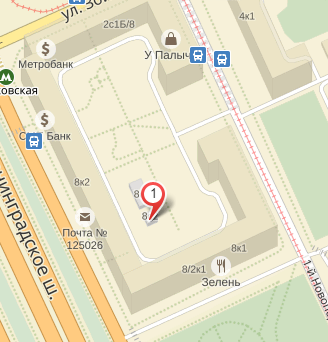 		     18	                  часть-секция №2 – (К.3)                                                           16       17                19                                     14        15                                                                                   13                                                                 20                                         12                                              11                                                       10	часть-секция №3 – (К 1)                                                                                                                                21	          9 	                                                                     8                                                                 22                                                                              7                 	        23	                                          2         1                                                                                              6               4           3                                                                                                                           5                                                                        часть-секция №1 – (К 2)Тип адресуемого объекта – Владение Ленинградское шоссе 8/2 в составе, которого входит единственное основное здание блокированной застройки  и имеет 4 фасада на РАЗНЫЕ улицы -   (сдача в эксплуатацию 1939 и 1953гг. и хоз. постройка (стр.2) 1960 г.). Основное здание  объекта вместе с каменным ограждением (с единственным обустроенным в нём въездом на ОБЩУЮ дворовую территорию) образует собой замкнутый периметр. В пределах земельного участка, объединённого общей границей имеется: ЕДИНАЯ сеть  инженерно-технического обеспечения. Существующее сейчас в реестрах разделение (распоряжением префекта) здания на три адреса, как если бы это были три самостоятельных дома, не  соответствует действительности. При этом фактическое разделение без разрушения самого здания не возможно. Данные Росреестра и БТИ по делению здания на “Корпуса» (признаками которых оно не обладает)  не совпадают, по  сведениям последнего происходит управление домом.  По техническим и архитектурным особенностям здания, его обслуживание и поставки ресурсов осуществляются и обеспечиваются как единому дому по одному договору.  Согласно распоряжения префекта, и возникновением ничем не обоснованной новой адресации, неделимый многоквартирный дом блокированной застройки, был разделен 3мя кадастровыми номерами. - Согласно результатам технического заключения № 24012017-5 строительной экспертизы от «24» января 2017 г.  и проведённым обследованиям  Экспертов строительных экспертиз и обследований  - ЗАКЛЮЧЕНИЕ: дом единый и по нормам адресации части здания имеют тот же адрес, что и здание, в состав которого они входят – признаков КОРПУСОВ у здания НЕТ.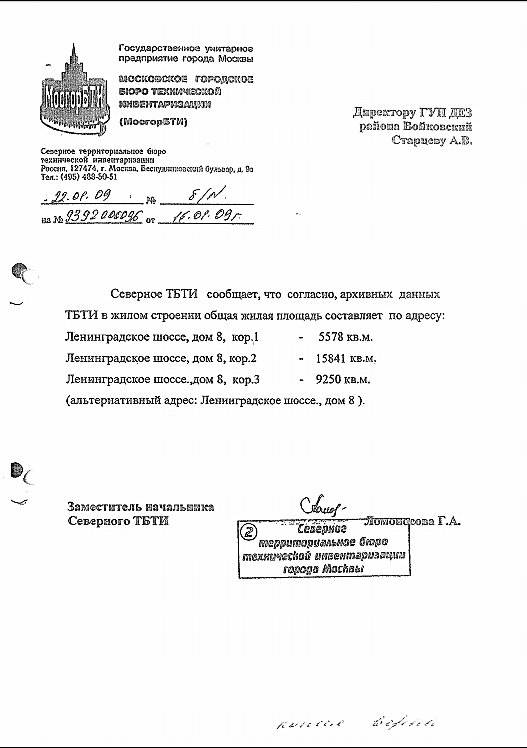 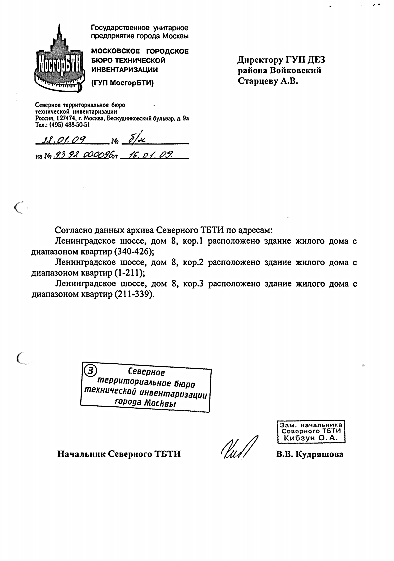 САО(4)-ДТ/0136 (Адрес Владения Ленинградское шоссе вл.8/2) 2007г.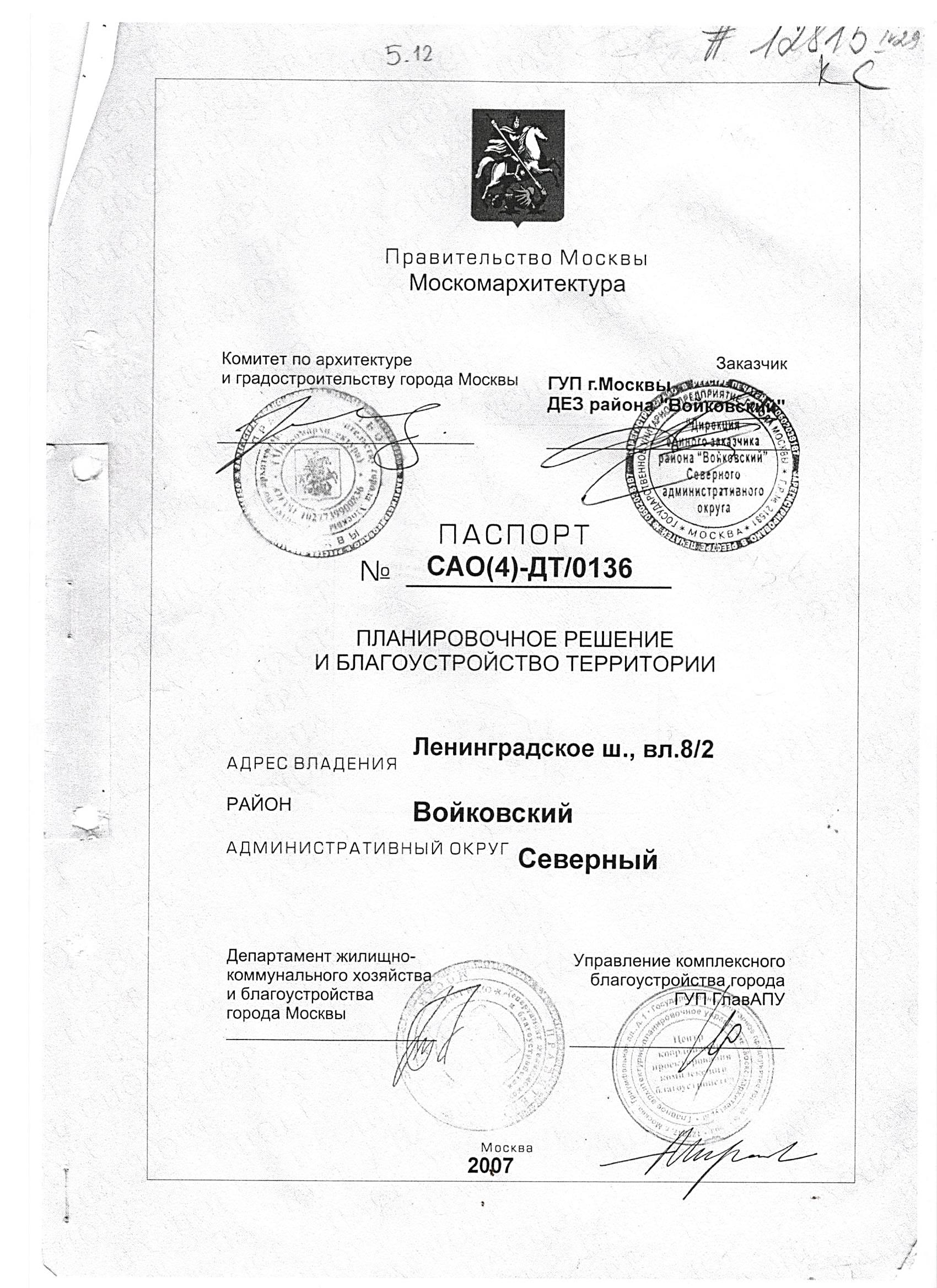 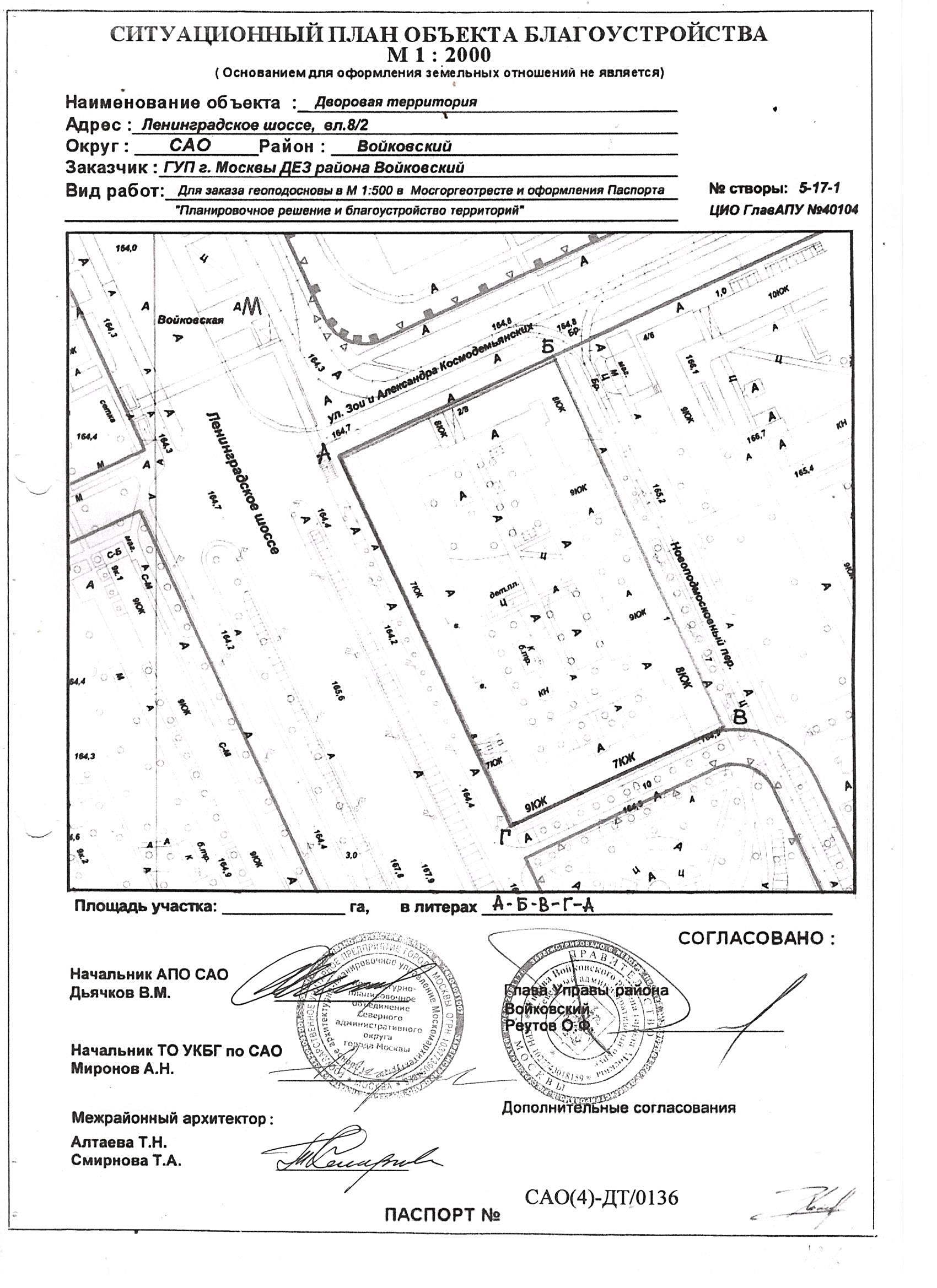 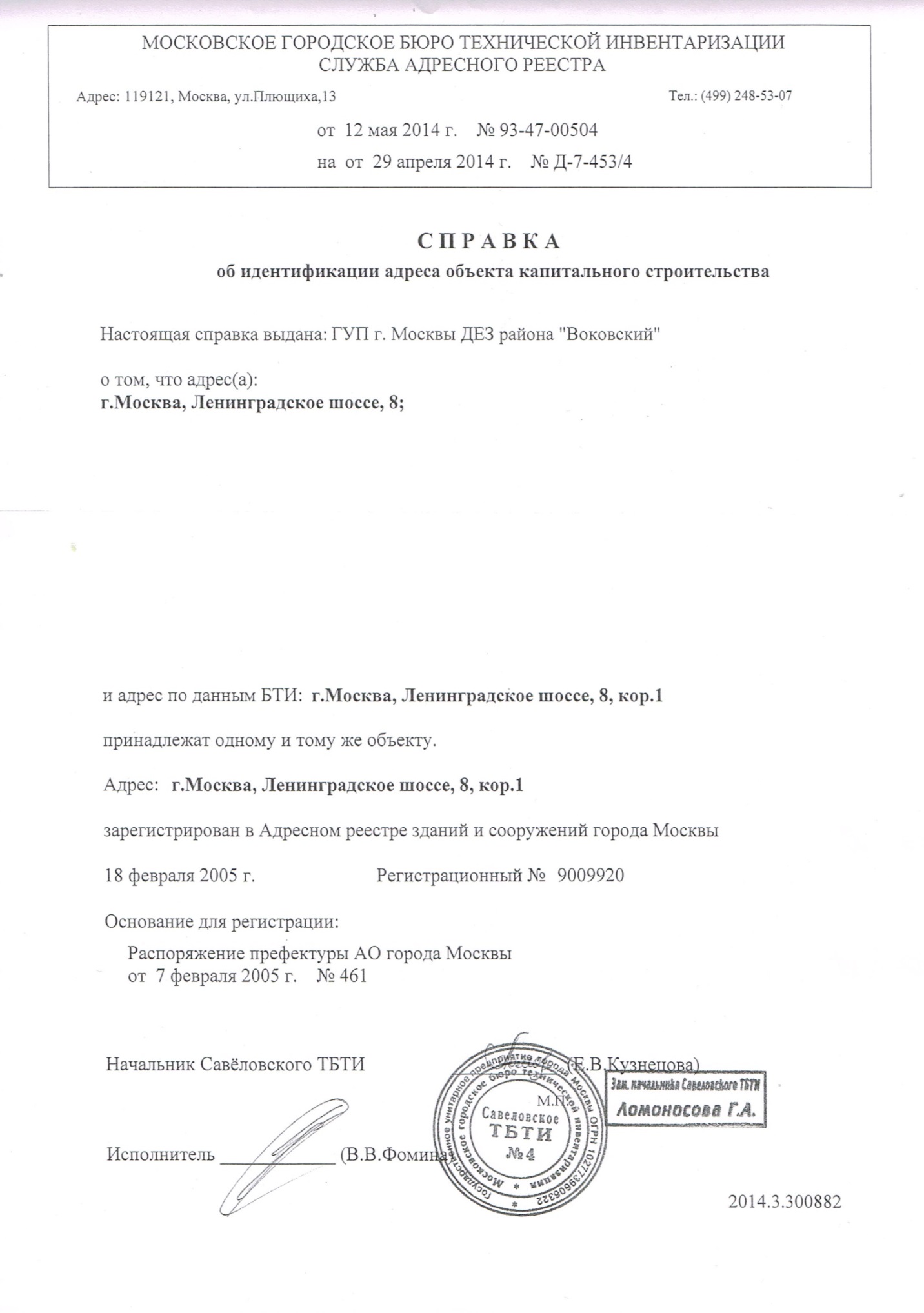 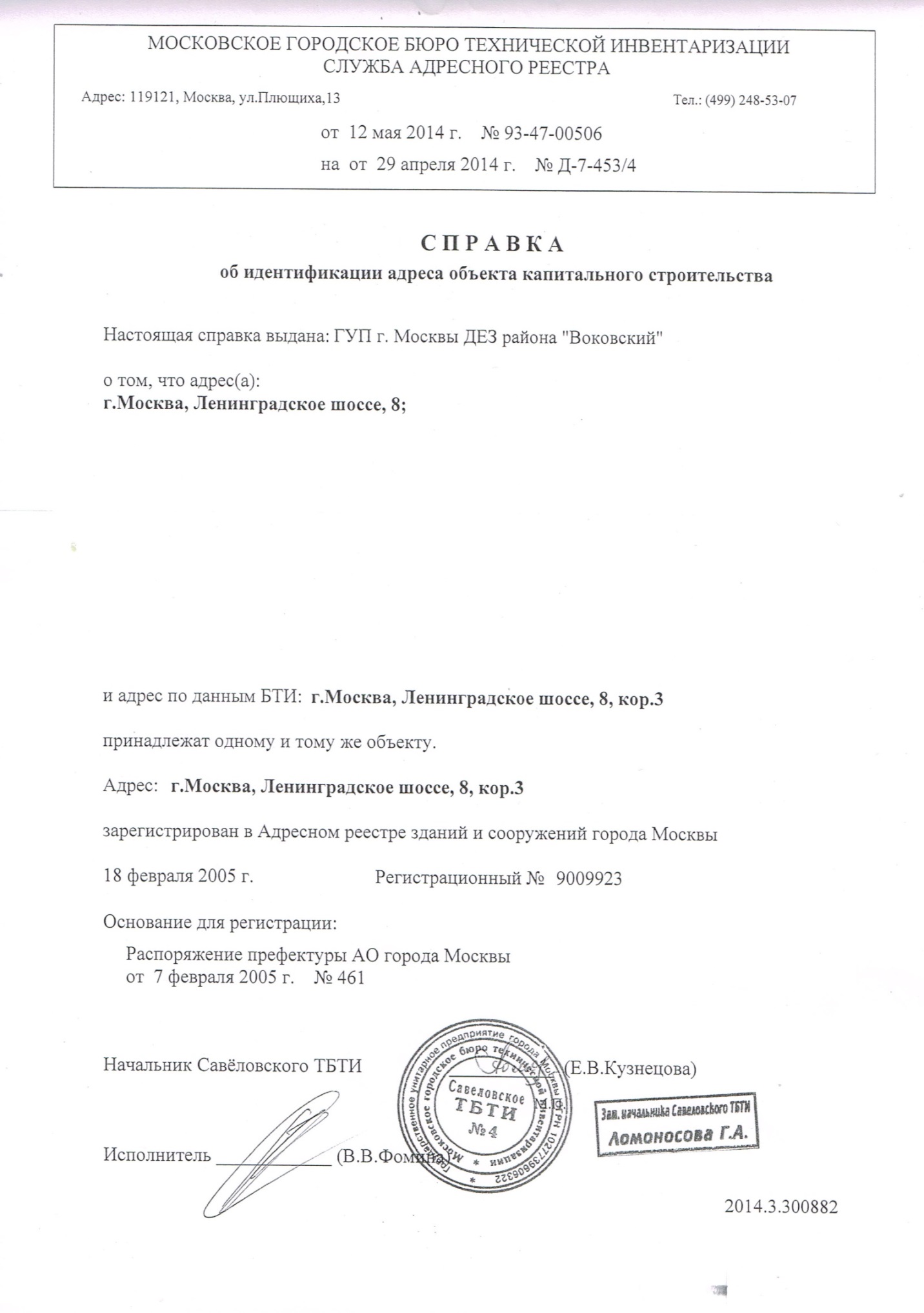 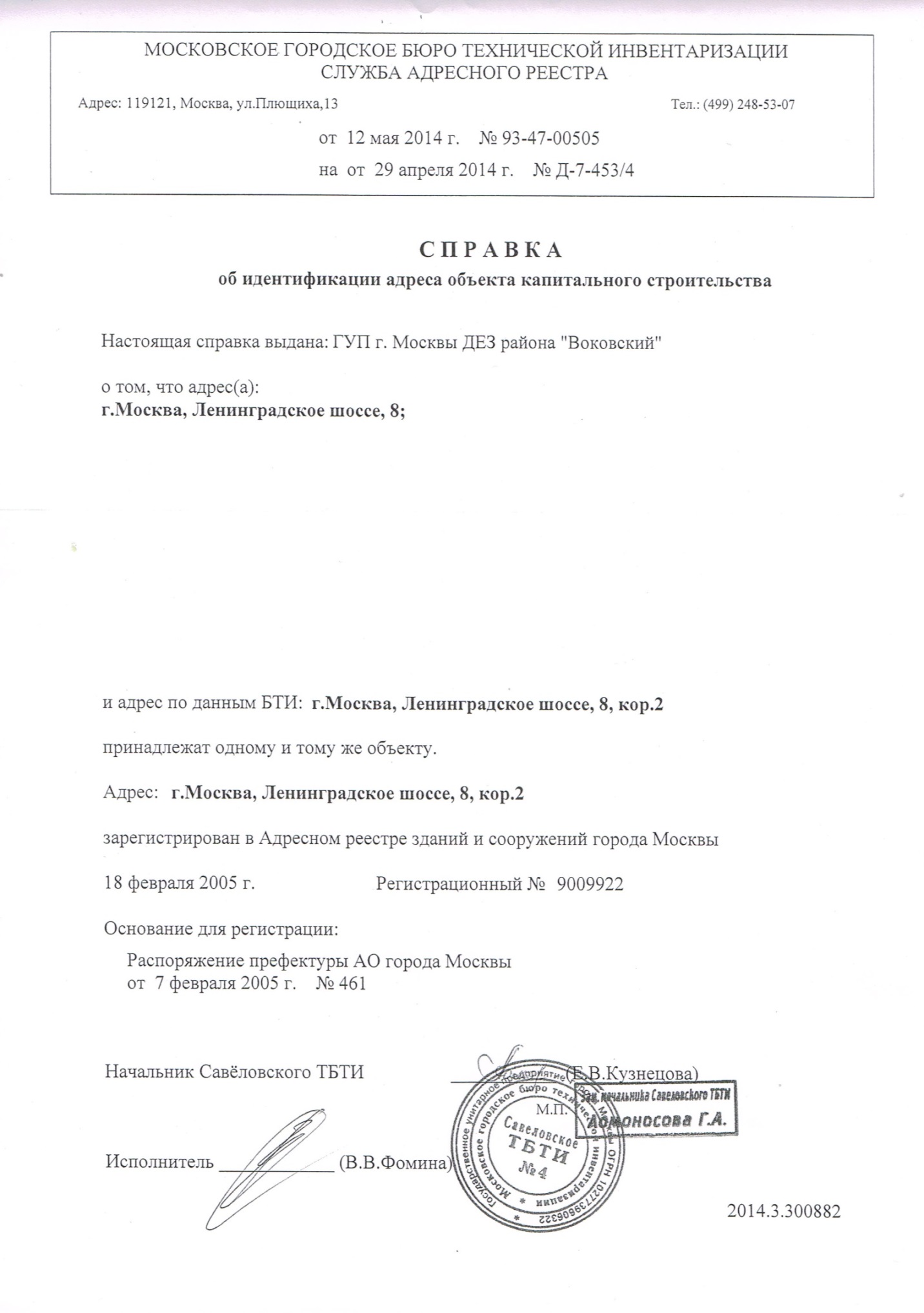 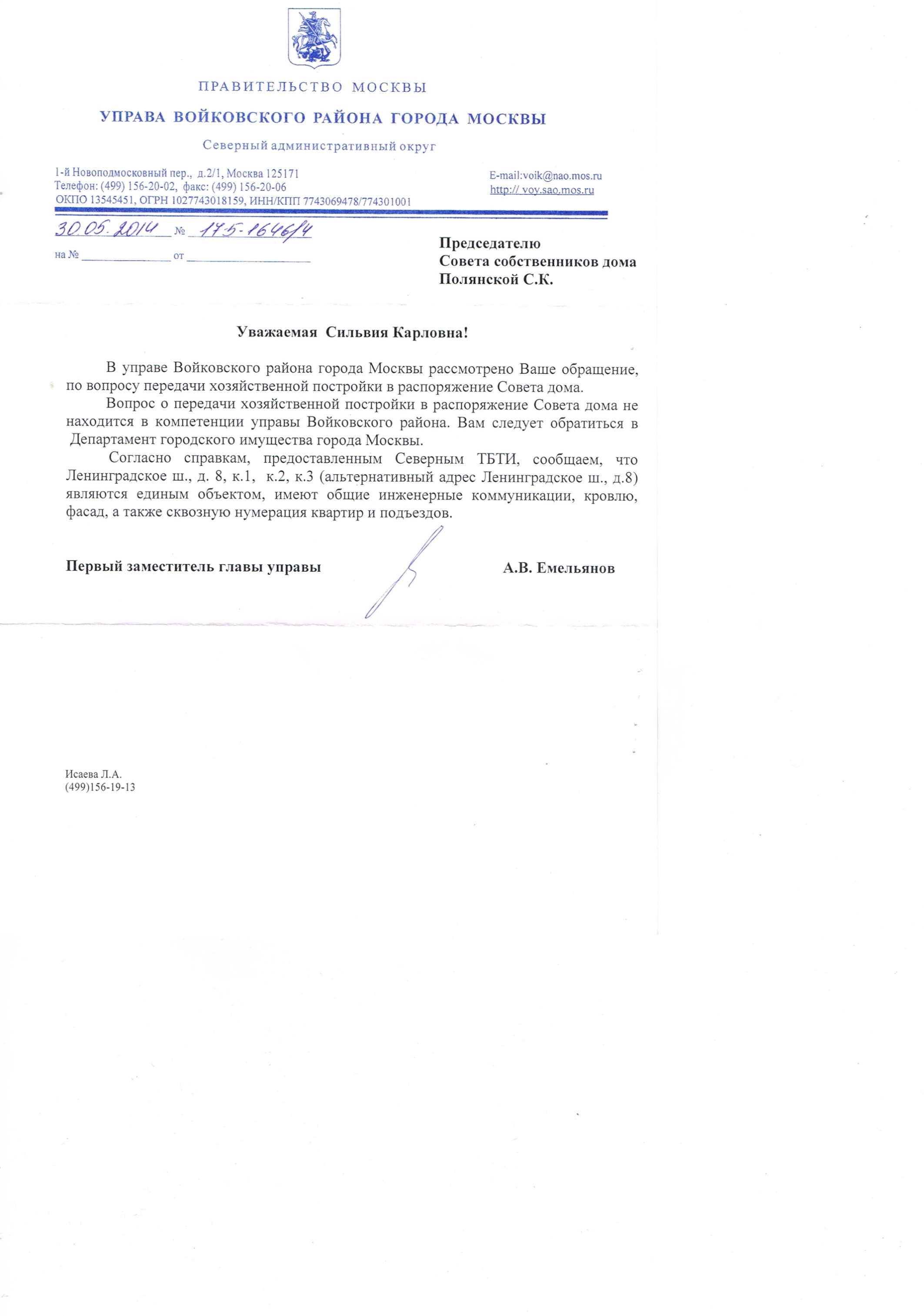 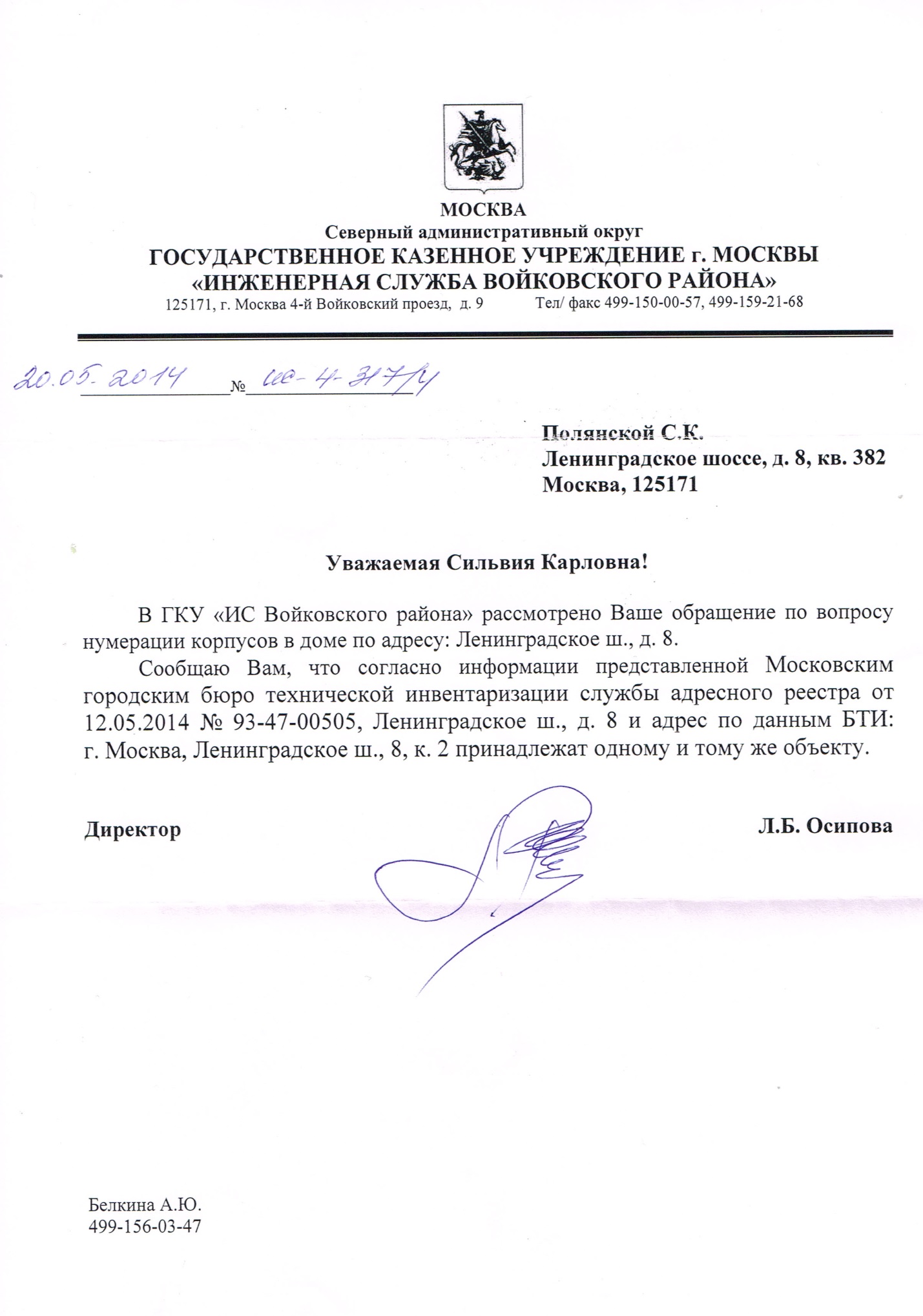 Тип объекта адресации:      Владение Ленинградское шоссе, дом 8/2Тип объекта адресации:      Владение Ленинградское шоссе, дом 8/2Тип объекта адресации:      Владение Ленинградское шоссе, дом 8/2Тип объекта адресации:      Владение Ленинградское шоссе, дом 8/2Тип объекта адресации:      Владение Ленинградское шоссе, дом 8/2Тип объекта адресации:      Владение Ленинградское шоссе, дом 8/2Тип объекта адресации:      Владение Ленинградское шоссе, дом 8/2Тип объекта адресации:      Владение Ленинградское шоссе, дом 8/2Тип объекта адресации:      Владение Ленинградское шоссе, дом 8/2объект капитального строительства блокированной застройки №№ зданийобъект капитального строительства блокированной застройки №№ зданийобъект капитального строительства блокированной застройки №№ зданийобъект капитального строительства блокированной застройки №№ зданийобъект капитального строительства блокированной застройки №№ зданийобъект капитального строительства блокированной застройки №№ зданийобъект капитального строительства блокированной застройки №№ зданийобъект капитального строительства блокированной застройки №№ зданийобъект капитального строительства блокированной застройки №№ зданийОКС 12719             20 598,6 м2ОКС 12719             20 598,6 м2ОКС 12719             20 598,6 м2ОКС 12720              11 358,2 м2ОКС 12720              11 358,2 м2ОКС 12720              11 358,2 м2ОКС 12721              6 892,5 м2  ОКС 12721              6 892,5 м2  ОКС 12721              6 892,5 м2  часть, дома в эксплуатации с  1939г. 20 598,6 м2часть, дома в эксплуатации с  1939г. 20 598,6 м2часть, дома в эксплуатации с  1939г. 20 598,6 м2часть, дома в эксплуатации с  1953г. 18250,7 м2  часть, дома в эксплуатации с  1953г. 18250,7 м2  часть, дома в эксплуатации с  1953г. 18250,7 м2  часть, дома в эксплуатации с  1953г. 18250,7 м2  часть, дома в эксплуатации с  1953г. 18250,7 м2  часть, дома в эксплуатации с  1953г. 18250,7 м2  (стр.1)  (часть-секция-1)(стр.1)  (часть-секция-1)К.2           стр.1Б (часть-секция-2)стр.1Б (часть-секция-2)К.3   стр.1А(часть-секция-3)стр.1А(часть-секция-3)К.1 (подъезды № 1-15)  (подъезды № 1-15)  кв. 1 - 211(подъезды № 16-20)  (подъезды № 16-20)  кв. 211-339(подъезды № 21-23)(подъезды № 21-23)кв. 340-426Подъезд№Количествоквартир№/№ кв.Подъезд№Количествоквартир№/№ кв.Подъезд№Количествоквартир№/№ кв.7этажей (2э.б/к.,  6э. по 3кв.)7этажей (2э.б/к.,  6э. по 3кв.)7этажей (2э.б/к.,  6э. по 3кв.)8этажей (2э.-1кв.) (3-8э. по  3кв.)8этажей (2э.-1кв.) (3-8э. по  3кв.)8этажей (2э.-1кв.) (3-8э. по  3кв.)9этажей (2э. б/к, 3-7э., 4кв., 9э.-3кв.)9этажей (2э. б/к, 3-7э., 4кв., 9э.-3кв.)9этажей (2э. б/к, 3-7э., 4кв., 9э.-3кв.)1181-181620212-2312131340-37021819-368этажей (2э.-2кв.)(3-8э.-6эх3кв.)8этажей (2э.-2кв.)(3-8э.-6эх3кв.)8этажей (2э.-2кв.)(3-8э.-6эх3кв.)9этажей (2э. б/к.,  3-9э.- 4кв.)9этажей (2э. б/к.,  3-9э.- 4кв.)9этажей (2э. б/к.,  3-9э.- 4кв.)31837-541721232-2522228371-3989этажей (2э.б/к., 8э. по 2кв.)9этажей (2э.б/к., 8э. по 2кв.)9этажей (2э.б/к., 8э. по 2кв.)8этажей (2-8э.- на 7эх. по 4кв.)8этажей (2-8э.- на 7эх. по 4кв.)8этажей (2-8э.- на 7эх. по 4кв.)2328399-42641655-701828253-28051671-861928281-3089этажей (2э.б/к., 6э.по 2кв, 8 и 9э. по1кв.)9этажей (2э.б/к., 6э.по 2кв, 8 и 9э. по1кв.)9этажей (2э.б/к., 6э.по 2кв, 8 и 9э. по1кв.)9этажей (2-8э.-7эх4кв.)(9э.-3кв.)9этажей (2-8э.-7эх4кв.)(9э.-3кв.)9этажей (2-8э.-7эх4кв.)(9э.-3кв.)61487-1002031309-3397этажей (2э. б/к., 6э. по 2кв.)7этажей (2э. б/к., 6э. по 2кв.)7этажей (2э. б/к., 6э. по 2кв.)712101-112812113-124912125-1361012137-1481112149-1601212161-1721312174-185Нет к1731412187-198Нет к1861512200-211Нет к199всего208 кв-рвсего128 кв-рвсего87 кв-рИтого  жилых помещений 423квартирИтого  жилых помещений 423квартирИтого  жилых помещений 423квартирИтого  жилых помещений 423квартирИтого  жилых помещений 423квартирИтого  жилых помещений 423квартирИтого  жилых помещений 423квартирИтого  жилых помещений 423квартирИтого  жилых помещений 423квартирОбщая площадь по зданию Ленинградское  шоссе,       = 38 849,3м.кв.                     БТИОбщая площадь по зданию Ленинградское  шоссе,       = 38 849,3м.кв.                     БТИОбщая площадь по зданию Ленинградское  шоссе,       = 38 849,3м.кв.                     БТИОбщая площадь по зданию Ленинградское  шоссе,       = 38 849,3м.кв.                     БТИОбщая площадь по зданию Ленинградское  шоссе,       = 38 849,3м.кв.                     БТИПо адресу(2 корп.) 1939г.              (часть-секция-1) (3корп.) 1953г.(часть-секция-2)(1корп.) 1953г.(часть-секция-3)ВСЕГОобщая площадь20 598,6 м218250,7 м2  18250,7 м2  38 849.3общая площадь20 598,611 358,2 6 892,538 849.3жилые помещения 15 851,19 250,85 574,630 676.5нежилые помещения4 747,52 107,41 317,98 172.8